Отвечаем на вопрос "Когда наступает статус предпенсионера?".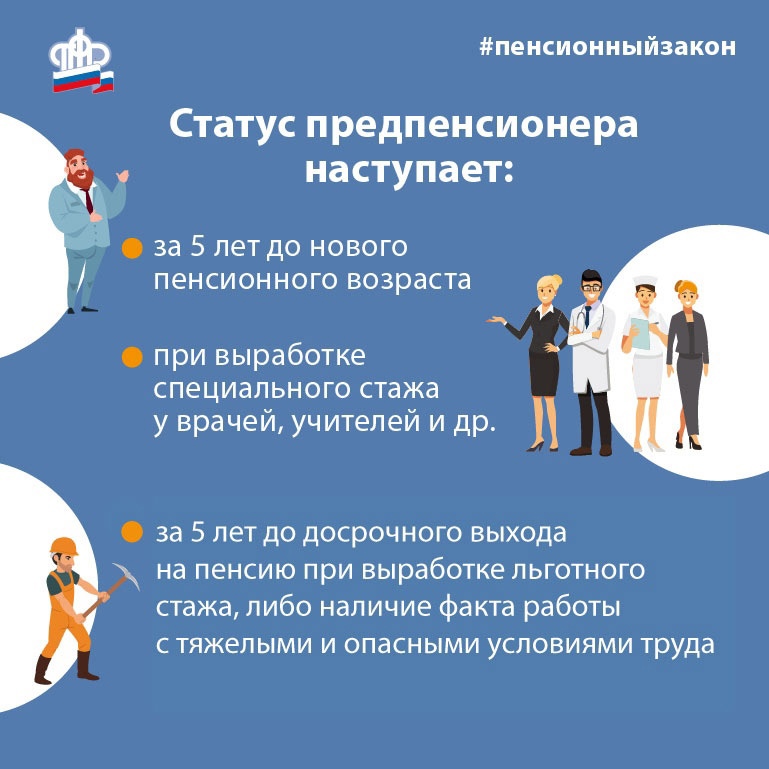 